The Public and Press are invited, and all Councillors are summoned, to attend the forthcoming Parish Council Meeting of Heybridge Parish Council. The meeting will be held on Tuesday 19th April 2022 at 7.30pm in the Main Hall, Plantation Hall, Colchester Road Heybridge where the under-mentioned business is proposed to be transacted. Recording of meetings Please note the Council may be recording any part of this Meeting held in open session. Members of the public attending the Meeting with a view to speaking are deemed to be giving permission to be included in the recording. Amanda HiltonAmanda Hilton Clerk to Heybridge Parish Council     	 	12th April 2022AGENDA 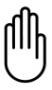      Chairman’s Welcome    Apologies     To receive apologies.    Minutes	    a) To receive and confirm the Minutes of the Parish Council meeting held on 	    Monday 21st March 2022 (Appendix 1)  	    b) To receive the Draft Minutes of the Environment and Facilities Committee 	     Meeting held on Monday 28th March 2022 (to be circulated)    c)To receive the Draft Minutes of the Planning Committee Meeting held on   	    Monday 4th April 2022 (to be circulated)    d)To note the Events Committee Meeting due to be held on Monday 11th April                 2022 was cancelled due to unforeseen circumstances.    Interests	Members are reminded they are required to Declare any Disclosable Pecuniary Interest, Other Pecuniary Interests and Non-Pecuniary Interests which they know they might have in items of business on the Agenda. Unforeseen interests must be declared similarly at the appropriate time. 	Public Participation      Members of the Public will be given an opportunity to put forward their 	question(s) or statement to the Council. The Chairman will at his discretion 	then decide if he is able to answer the question(s) or proposes to put the item 	on the agenda for the next meeting. 6.	To receive reports from:            a) County Cllr Durham            b) District Councillors            c) MDC Community Engagement Team (To be circulated)7.     Clerks Report (to be circulated)To note the internal audit is due to be held on 28th April 2022. To note the next Community Hub is to be held on Wednesday 20th April 2022, led by G Dyer. To note a written apology has been received from William De Ferrers Football Club. 8.	Committee updates	a) To receive a report from the Chairman of the Planning Committee. 	b) To receive a report from the Chairman of the Events Committee and to 		c) To receive a report from the Chairman of the Environment and Facilities 	Committee. To include update on the Queens Jubilee Celebrations. 9.	Financial Matters	a) To receive updated statement of accounts for March 2022 (to be 	circulated)	b) To receive the bank reconciliation for March 2022 (to be circulated)	c)To receive and consider schedules of payments including invoices and 	accounts for payments for 19th April 2022.	d) To consider request from Heybridge Blackwater Rotary Club. Clerk to 	report.	e) To consider EALC and NALC Affiliation Fee 2022/2023 at a total cost of 	£1077.73.10.	Groundsmen Contract 	a) To consider grounds maintenance contract period. Clerk to report.11.	Local Issues a) To note any items for inclusion on the Agenda for the next meeting of the Parish Council due to be held on Monday 16th May 2022 (Annual Parish Council Meeting).b) To receive a verbal report from Cllr Jones regarding an outside area belonging to a local business. 12.	Correspondence a) To note correspondence received and any actions to be taken 13.      Future meetings The next meeting of the Environment and Facilities Committee will be held on Monday 25th April 2022 at 7.30pm.The next meeting of the Planning Committee will be held on Tuesday 3 May 2022 at 7.30pm.The next meeting of the Events Committee will be held on Monday	9th May 2022 at 7.30pm.d)	The next meeting of the Parish Council will be held on Monday 16th 	May 2022 at 7.30pm. 